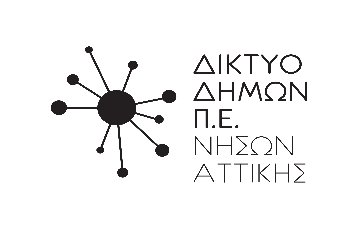 Δίκτυο Συνεργασίας ΔήμωνΠεριφερειακής Ενότητας Νήσων ΑττικήςΔ/νση: Φίλωνος 91, Πειραιάς, Τ.Κ.18535                                          31-03-2023Τηλ: 2104120002-4-9Fax: 2104120006Ιστοσελίδα:www.atticalag.gre-mail: info@atticalag.gr	Πίνακας επιλεγέντων και απορριπτέων κατά ειδικότητα και φθίνουσα σειρά βαθμολογίας στο πλαίσιο της αρ. πρωτ. 665/10-03-2023 Πρόσκλησης Εκδήλωσης Ενδιαφέροντος για υποβολή προτάσεων για σύναψη Σύμβασης Μίσθωσης Έργου (Σ.Μ.Ε.) Ιδιωτικού Δικαίου με ένα (1) άτομα ειδικότητας Π.Ε. Γεωπόνου.ΠΙΝΑΚΑΣ ΕΠΙΛΕΓΕΝΤΩΝΠΙΝΑΚΑΣ ΑΠΟΡΡΙΠΤΕΩΝΑ/ΑΟνοματεπώνυμοΕιδικότηταΒαθμολογία1728/17-03-2023ΠΕ ΓΕΩΠΟΝΟΣ4,75Α/ΑΟνοματεπώνυμοΕιδικότηταΑιτιολογία1---